Załącznik nr 2
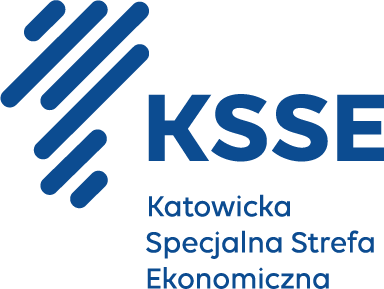 …………………………………………       (pieczęć Oferenta) OŚWIADCZENIE OFERENTA O SPEŁNIENIU WARUNKÓW UDZIAŁU W POSTĘPOWANIUPrzystępując do udziału w postępowaniu o udzielenie zamówienia publicznego na świadczenie usługi 
w zakresie utrzymania czystości w pomieszczeniach i na przylegającym do budynków terenie zewnętrznym w Akceleratorze Biznesowym KSSENON w Żorach, ul. Rozwojowa 2 w okresie 
14.08.2023-31.12.2023r.oświadczamw imieniu firmy: Nazwa Wykonawcy:	 	………………………………………………………..Adres Wykonawcy: 		………………………………………………………..KRS: 				………………………………………………………..NIP:				………………………………………………………..REGON:			………………………………………………………..Posiadamy uprawnienia do prowadzenia działalności lub czynności określonych przedmiotem zamówienia. Posiadamy niezbędną wiedzę i doświadczenie*/ Podwykonawca uczestniczący w zamówieniu, ………………………………………….……………………………………………………………………… (nazwa firmy), posiada niezbędną wiedzę i doświadczenie potrzebne do realizacji zamówienia, do niniejszego oświadczenia załączamy pisemne zobowiązanie w/w podmiotu, że będzie uczestniczył w wykonaniu zamówienia,*Dysponujemy potencjałem technicznym oraz osobami zdolnymi do wykonania zamówienia. Znajdujemy się w sytuacji finansowej zapewniającej wykonanie zamówienia.…………………………………….podpis osoby upoważnionej/osób upoważnionych